          Prefeitura Municipal de Itanhandu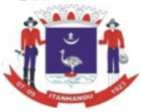 RESULTADO DE PROCESSO DE ADESÃOModalidade:        PREGÃO ELETRÔNICO Número da Licitação:   042/2021  Material permaneteA Prefeitura Municipal de Itanhandu, torna público o resultado da adesão à Ata de registro de preços Nº 031/2021 na modalidade PREGÃO ELETRÔNICO Nº 042/2021, objeto: CONTRATAÇÃO DE EMPRESA PARA AQUISIÇÃO DE ÔBINUS ESCOLAR – ORE 2, PARA ATENDER AS DEMANDAS DO TRANSPORTE ESCOLAR DAS ESCOLAS MUNICIPAIS DE ITANHANDU, COM RECURSOS DO CONVÊNIO SEE Nº 1261001523/2021, ATRAVÉS ADESÃO À ATA DE REGISTRO DE PREÇOS Nº 031/2021, DECORRENTE DO PREGÃO ELETRÔNICO Nº 042/2021, DA SECRETARIA DE EDUCAÇÃO DO MATO GROSSO – SEDUC/MT. Na forma que segue:ON – HIGHWAY BRASIL LTDA36.519.422/0001-15    RUA GOMES DE CARVALHO, 1629, 12° ANDAR, VILA OLÍMPIAValor Total:405.872,78Itanhandu, em 07 de Dezembro de 2022Marcos Alexandre de CarvalhoPregoeiroQUANTVALOR.VALOR TOTALDESCRIÇÃO01405.872,78405.872,78Ônibus Rural Escolar – ORE 2: ônibus com comprimento total máximo de 9.000 mm, capacidade de carga útil líquida de no mínimo 3.000 kg, com capacidade mínima de 44 estudantes sentados, mais o condutor, e deve ser equipado com dispositivo para transposição de fronteira, do tipo poltrona móvel (DPM), para embarque e desembarque de estudante com deficiência, ou com mobilidade reduzida, que permita realizar o deslocamento de uma, ou mais poltronas, do salão de passageiros, do exterior do veículo, ao nível do piso interno – MARCA - IVECO BUS 10-90